Jornada Científica: III Curso  CIRUGÍA DE CONTROL DE DAÑOS EN PEDIATRÍA23 de Noviembre de 2017Programa del Curso8:30 	Presentación.9:00 	Introducción a la cirugía de Control de DañosAbordajes Quirúrgicos. Laparotomías y Toracotomías.10:00 	Descanso y café10:30 	Quirófano – Cirugía Experimental. (Q 1,2 y 3)Práctica de maniobras de control de daños en                                animales de experimentación.13:30 	Comida15:00 Práctica en Escenarios de Simulación.16.30 Casos Clínicos.	Exposición y discusión de tratamiento.18:00 	Fin de la  Jornada.OrganizaciónServicio de Cirugía Pediátrica y Centro  de Simulación Clínica Avanzada.Hospital Universitario La  Paz. Madrid.Inscripción.Enviar solicitudes de preinscripción via email a  nombre de la  Secretaría del Curso Irene Cuevas Gordoirene.cuevas@salud.madrid.orgtfno. 917277154 Interno: 47154Fecha límite de inscripción 23 de Octubre de 2017.Número de Alumnos Máximo:  9Precio de inscripción     Euros 300Localización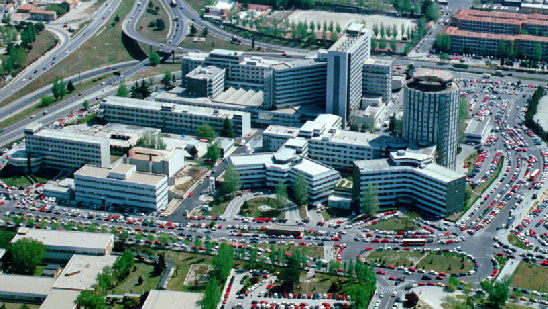 El curso se impartirá en el área de Cirugía Experimental.MadridDirectores del Curso.Dr. FJ. Murcia Zorita/ Dr. J. VázquezDr. Juan Profesores.Dr. FJ. Murcia ZoritaUnidad de Transplante de Órganos DigestivosServicio de Cirugía Pediátrica  Hospital Universitario Dr. Juan Vázquez Estévez.Servicio de Cirugía PediátricaCoordinador de  de Simulación.  Hospital Universitario Dra  Mercedes Díaz DíazUnidad de Cirugía Reparadora y QuemadosServicio de Cirugía PediátricaHospital Universitario Dr. Saturnino Barrena DelfaUnidad de Cirugía OncológicaServicio de Cirugía PediátricaHospital Universitario La Paz.Dr. Javier Lluna  GonzalezServicio Cirugía PediátricaHospital Universitario “La Fe”. ValenciaCarlota Largo AramburuVeterinaria.Unidad de Cirugía Experimental. HULP.OBJETIVOS DEL CURSOAl finalizar el curso todos los alumnos deben haber realizado:EsplenorrafiaEsplenectomía parcial y totalHepatorrafiaHemostasia hepática con taponamiento neumáticoNefrorrafiaNefrectomía parcialExclusión duodenalBy-pass iliacoManiobra de pringle Triple exclusión hepática Sutura vena cava Toracotomía clamp-shell Tractotomía pulmonar Ventana pericárdica Sutura auricula cardiaca Sutura ventrículo cardiaco Cierre abdominal diferido (bolsa de Bogotá) Participación en escenarios simulados para desarrollar habilidades no técnicas: Factor humano, liderazgo, comunicación, uso de ayudas cognitivas, errores de fijación.